Министерство культуры Российской ФедерацииФедеральное государственное бюджетное образовательное учреждениевысшего образования«КРАСНОДАРСКИЙ ГОСУДАРСТВЕННЫЙ ИНСТИТУТ КУЛЬТУРЫ»Факультет консерваторияКафедра оркестровых струнных, духовых и ударных инструментовУТВЕРЖДАЮЗав. кафедрой В.А. Метлушко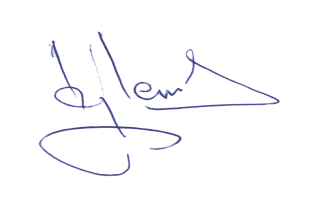 «15» февраля 2023 г.РАБОЧАЯ ПРОГРАММАучебной дисциплиныФТД.02 Изучение аутентичных инструментовФорма обучения – очнаяКраснодар 2023Рабочая программа относится к факультативным (необязательным для изучения при освоении образовательной программы) дисциплина  очной формы обучения по направлению подготовки 53.04.01- Музыкально-инструментальное искусство в 3,4 семестре.Рабочая программа учебной дисциплины разработана в соответствии с требованиями ФГОС ВОпо направлению подготовки 53.04.01 «Музыкально-инструментальное искусство», утвержденным приказом Министерства образования и науки Российской Федерации от 1 августа 2017 г. N 730 и основной образовательной программой.Рецензенты:Составитель:профессор кафедры оркестровыхструнных, духовых и ударных инструментов 								        С.Н. ЖмуринРабочая программа учебной дисциплины рассмотрена и утверждена на заседании кафедры оркестровых струнных, духовых и ударных инструментов «15» февраля 2023 г., протокол № 8.Рабочая программа учебной дисциплины рассмотрена и утверждена на заседании УМС «30» марта 2023 г., протокол № 8.                                                                                      © С.Н. Жмурин, 2023                                                                                                © ФГБОУ ВО «КГИК», 2023      СодержаниеЦЕЛИ И ЗАДАЧИ ОСВОЕНИЯ ДИСЦИПЛИНЫ «ИЗУЧЕНИЕ АУТЕНТИЧНЫХ ИНСТРУМЕНТОВ»Цели: расширение репертуара камерной инструментальной музыки, знакомство со спецификой аутентичного исполнения произведений старинных композиторов и особенностями инструментария прошлых столетий, совершенствование специфического ансамблевого художественно-исполнительского арсенала, развитие творческих качеств студента, как будущего участника профессионального инструментального ансамбля.Воспитание высококвалифицированных исполнителей, способных создавать индивидуальную художественную интерпретацию музыкального произведения, понимающих особенности национальных школ, исполнительских стилей, обладающих музыкально-текстологической культурой, способностью к углубленному прочтению и расшифровке авторского (редакторского) нотного текста, владеющих искусством публичного исполнения концертных программ, состоящих из музыкальных произведений различных жанров, стилей, эпох.Задачи: овладение навыками ансамблевой игры на старинных инструментах, спецификой их настройки и особенностями интонирования, разнообразием исполнительских средств выразительности;формирование у студента мотивации к постоянному поиску творческих решений при исполнении музыкальных произведений, совершенствованию художественного вкуса, чувства стиля; воспитание у студента профессиональных навыков в постижении содержания и формы музыкального произведения; овладение студентом большим ансамблевым репертуаром, включающим произведения различных эпох, жанров и стилей; развитие механизмов музыкальной памяти, творческого воображения; активизация слухо-мыслительных процессов; активизация эмоциональной, волевой сфер; развитие артистизма, свободы самовыражения, исполнительской воли, концентрации внимания; постоянное развитие у студента мелодического, ладогармонического, полифонического, тембрового слуха; совершенствование у студента культуры звукоизвлечения, звуковедения и фразировки, артикуляционного мастерства; овладение студентом всеми видами техники исполнительства, богатством штриховой палитры; стимулирование у студента творческой инициативы в ходе освоения произведений и концертного исполнительства; воспитание у студента устойчивого внимания и самоконтроля в процессе исполнения музыки; совершенствование навыков чтения с листа, результативной самостоятельной работы над произведением.2. МЕСТО ДИСЦИПЛИНЫ В СТРУКТУРЕ ОПОП ВОДисциплина «Изучение аутентичных инструментов» относится к вариативной части дисциплин по выбору обучающегося. Требования к «входным» знаниям: владение обучающимся объемом знаний и умений, соответствующих требованиям к выпускнику системы дополнительного образования в области музыкального искусства. В ходе освоения дисциплины «Изучение аутентичных инструментов»студенты опираются на теоретические основы дисциплин учебного плана подготовки бакалавров. Предметы, курсы, дисциплины, на освоении которых базируется освоение данной дисциплины: «Специальный инструмент», «Ансамбль духовых инструментов», «Оркестровый класс», «История исполнительского искусства», «История музыки (зарубежной, отечественной)», «Сольфеджио», «Гармония», «Музыкальная форма», «Чтение с листа», «Методика обучения игре на инструменте». Обучающийся получает определенный концертный опыт интерпретации произведений, на практике овладевает историческими музыкальными стилями. Освоение данной дисциплины желательно для освоения ОПОП, защиты выпускной квалификационной работы и дальнейшей профессиональной деятельности.3. ПЛАНИРУЕМЫЕ РЕЗУЛЬТАТЫ ОБУЧЕНИЯ ПО ДИСЦИПЛИНЕ, СООТНЕСЕННЫЕ С УСТАНОВЛЕННЫМИ В ОБРАЗОВАТЕЛЬНОЙ ПРОГРАММЕ ИНДИКАТОРАМИ ДОСТИЖЕНИЯ КОМПЕТЕНЦИЙ.Процесс изучения дисциплины направлен на формирование:знаний основного классического репертуара, значительный классический репертуар, основной классический и дополнительный репертуаруметь пользоваться терминологией, штрихами, организовывать работу над изучением значительного классического репертуара, организовывать работу над изучением значительного классического репертуаравладеть первичным опытом исполнительства на инструменте, опытом исполнительства на инструменте и значительным классическим репертуаром, исполнительством на музыкальном инструменте и основным инструментальным репертуаром.4. СТРУКТУРА И СОДЕРЖАНИЕ ДИСЦИПЛИНЫ4.1. Структура дисциплины «ИЗУЧЕНИЕ АУТЕНТИЧНЫХ ИНСТРУМЕНТОВ»Общая трудоемкость дисциплины составляет 2 зачетные единицы 72 часа.4.2. Тематический план освоения дисциплины по видам учебной деятельности и виды самостоятельной (внеаудиторной) работыОбучение по дисциплине«Изучение аутентичных инструментов» ведется по нескольким направлениям:- приобретение навыков ансамблевого музицирования на аутентичных инструментах;- работа над совершенствованием навыков владения, особенностями интонирования и настройки старинных инструментов;- разбор, разучивание, подготовка к публичному исполнению и исполнение программ, включающих произведения старинных композиторов (ренессанс, барокко и ранний период классицизма) различных жанров и форм, характерных для тех эпох.- развитие навыков самостоятельной работы над музыкальными произведениями.5. ОБРАЗОВАТЕЛЬНЫЕ ТЕХНОЛОГИИВ учебном процессе применяются активные и интерактивные формы проведения занятий: практические занятия и самостоятельная работа студентов по изучению ансамблевой музыки; разбор конкретных работ, их анализ с точки зрения звукового воплощения, выявления слабых и сильных сторон подготовленного музыкального материала и совершенствование их в будущем. В рамках учебного курса предусмотрены встречи с ведущими музыкантами-исполнителями на духовых инструментах, прослушивание и участие в мастер-классах ведущих специалистов в области старинной музыки, посещение концертов классической музыки,посещение, а также участие в музыкальных конкурсах и фестивалях.6 ОЦЕНОЧНЫЕ СРЕДСТВА ДЛЯ ТЕКУЩЕГО КОНТРОЛЯ УСПЕВАЕМОСТИ И ПРОМЕЖУТОЧНОЙ АТТЕСТАЦИИ6.1. Контроль освоения дисциплины «Изучение аутентичных инструментов»Контроль освоения дисциплины производится в соответствии с Положением о проведении текущего контроля успеваемости и промежуточной аттестации студентов ФГБОУ ВО «Краснодарский государственный институт культуры». Программой дисциплины в целях проверки прочности усвоения материала предусматривается проведение различных форм контроля.Текущий контрольуспеваемости студентов по дисциплине производится в следующих формах: индивидуальная работа на текущих занятиях, прослушивание.Рубежный контроль предусматривает оценку знаний, умений и навыков студентов по пройденному материалу по данной дисциплине на основе текущих оценок, полученных ими на занятиях за все виды работ. В ходе рубежного контроля используются следующие методы оценки знаний: экзамен в виде академического концерта.Текущая аттестация проходит в форме зачета в 5 семестре и академических концертов в 4 семестре. Результаты аттестаций отражены в паспорте системы оценочных средств по учебной дисциплине.6.2. Оценочные средства6.2.1. Примеры тестовых заданий (ситуаций) (не предусмотрено)6.2.2.  Контрольные вопросы для проведения текущего контроляТекущий контроль успеваемости студентов по дисциплине производится в следующих формах: индивидуальная работа на текущих занятиях, прослушивание.6.2.3. Тематика эссе, рефератов, презентаций (не предусмотрено)6.2.4. Вопросы к зачету по дисциплинеТребования к зачету и экзаменуИсполнение ансамблевого сочинения крупной формыСобеседование по вопросам дисциплины6.2.5. Вопросы к экзамену по дисциплине Примерная программа зачетов и экзаменов состоит из одного ансамблевого сочинения крупной формы6.2.6.  Примерная тематика курсовых работ (не предусмотрено)Основа отчетности обучающихся в процессе занятий опирается на следующие критерии:- убедительность интерпретации, яркость творческого мышления, сценическая свобода, волевые качества, артистический темперамент;- зрелость музыкального мышления – понимание стиля, содержания и формы исполняемого произведения;- свободное владение инструментом, знание его природы, технических возможностей и особенностей настройки, владение всей палитрой выразительных средств выбранного старинного инструмента;- ансамблевая гибкость;- художественный вкус и культура исполнения, знание исполнительских традиций;- точность прочтения и исполнения текста;- знание особенностей и разновидностей старинных струнных инструментов, таких как: барочная скрипка, виола, виола да гамба, виола д’амур и др.Оценка знаний, умений, навыков студентов в форме экзамена опирается на перечисленные критерии в следующем порядке:«Отлично» ставится при соответствии концерта или концертного выступления обучающегося названным критериям, ярком эмоциональном исполнении, точной передаче стиля композитора, безупречном техническом воплощении произведения, ансамблевой гибкости.«Хорошо» ставится при недостаточности творческого мышления и техническом совершенстве. «Удовлетворительно» ставится при несоответствии выступления обучающегося названным критериям, при расхождениях с другими участниками ансамбля.«Неудовлетворительно» ставится при отсутствии во время выступления обучающегося названных критериев, при не сформированности компетенций, указанных в п.3.«Зачтено»отражает достаточный уровень подготовки и исполнения на данном этапе обучения, соответствующий программным требованиям.«Не зачтено» ставится при несоответствии выступления обучающегося названным критериям, при не сформированности компетенций, указанных в п.3.7. УЧЕБНО-МЕТОДИЧЕСКОЕ И ИНФОРМАЦИОННОЕ ОБЕСПЕЧЕНИЕ ДИСЦИПЛИНЫ «ИЗУЧЕНИЕ АУТЕНТИЧНЫХ ИНСТРУМЕНТОВ»7.1. Основная литература:Актуальные проблемы музыкальной науки и педагогики. Сборник научных статей / Под ред. Г.М.Цыпина, П.А.Хазанова. Издатель: МГИМ им. А.Г. Шнитке – 2014. – 137 с.Афанасьев, В. Хрестоматия сольной и ансамблевой игры на медных духовых инструментах [Ноты] / В. Афанасьев, В. Кулев, Н. Миронов. - М.: МГУКИ, 2001. - 284 с.Толмачев, Ю.А. Духовые инструменты. История исполнительского искусства [Текст]: учеб.пособие / Ю. А. Толмачев, В. Ю. Дубок. - СПб.: Лань; Планета музыки, 2015. - 285 с.7.2 Дополнительная литература.1.	Благой Д. Искусство камерного ансамбля и музыкально – педагогический процесс / Сборник статей “Камерный ансамбль”/ Ред. – составитель К. Аджемов. М., “Музыка”, 1985.2.	Волкова, А.И. Психология общения [Текст]: учебник / А.И. Волкова. – Ростов н/Дон: Феникс, 2007. – 446 с. (Высшее образование)3.	Гайдамович Т. Избранное. Встречи, размышления, исследования из хроники концертной жизни Москвы. М., «Музыка», 2004.4. Как исполнять Баха [Текст]: сост. М.С. Тостоброва. – М. Классика ХХ1, 2010. – 208 с.5. Камерный ансамбль. Педагогика и исполнительство [Текст] / ред.-сост. К. Х. Аджемов. – М.: Музыка, 1979.с – 168 с., нот.7.3. Интернет-ресурсыУниверситетская библиотека онлайн (biblioclub.ru) РУКОНТ (КОНТЕКСТУМ) (rucont.ru) Электронный каталог библиотеки КГИК - более 160 000 записей;Ресурс, посвященный поперечной флейте http://www.myflute.ru;Большой архив музыкальных записей, а также нотного материалаhttp://classic-online.ru;Крупный нотный архив http://imslp.org;Нотный архив http://notes.tarakanov.net;Ресурс для флейтистов с большим нотным архивом http://allforflute.ru;Сайт, посвященный фаготу http://www.fagotizm.narod.ru;Интернет-издание, освящающее новости в мире классической музыки http://www.classicalmusicnews.ru;Новости классической музыки (на английском языке) http://www.playbillarts.com/index.html;Информационный портал о мире искусства и классической музыкиhttp://arzamas.academy/materials/808;Словарь для музыкантов http://www.music-dic.ru;Журнальный зал magazines.russ.ru;Библиотека пьес biblioteka.teatr-obraz.ru;ЭлектроннаябиблиотекаРГБ (http://elibrary.rsl.ru/?menu=s410/elibrary/elibrary4454/elibrary44545054/&lang=ru);Электронная библиотека студента (http://studylib.com/humanitarian/ );Периодические издания:Дискуссия http://www.journal-discussion.ru/arhiv.html;Культура культуры (новый электронный журнал с 2014 г.): http://www.cult-cult.ru/;Музыкальный Клондайк (Газета): http://www.muzklondike.ru/archive/;     Наше наследие: http://www.nasledie-rus.ru/;Педагогика искусства: http://www.art-education.ru/AE-magazine/archive.htm;Российский научный журнал: http://rnjournal.narod.ru/journal_ru.html;Сеанс: http://seance.ru/magazine/;Семь искусств: http://7iskusstv.com/all_nomers.php; Человек и культура: http://e-notabene.ru/ca/.7.4. Методические указания и материалы по видам занятийЗанятия в классе «Изучение аутентичных инструментов»являются важным компонентом профессионального развития музыканта-исполнителя. Одно из главных условий достижения положительного результата – это систематичность и целеустремлённость в самостоятельной работе.Важный фактор, определяющий качество процесса обучения - мотивация. Для её повышения рекомендуется подготовка и участие в исполнительских конкурсах, выступления в концертах и организация других творческих проектов.Особое внимание необходимо уделить организации самостоятельных занятий. Необходимо помнить, что на качество запоминания и формирования навыков влияют точность повторений, режим повторений, мотивация и осознанность основных целей и путей их достижения. 7.6. Программное обеспечениеПрограмма Linux. MicrosoftOffice, операционная система Windows 8.1.8. МАТЕРИАЛЬНО-ТЕХНИЧЕСКОЕ ОБЕСПЕЧЕНИЕ ДИСЦИПЛИНЫ Здания и сооружения института соответствуют противопожарным правилам и нормам.Материально-техническая база КГИК обеспечивает проведение всех видов учебной, практической и научно-исследовательской работ обучающихся, предусмотренных учебным планом.Оборудованы учебные аудитории для проведения занятий лекционного и семинарского типа, курсового проектирования, групповых и индивидуальных консультаций, текущего контроля и промежуточной аттестации.Специальные помещения укомплектованы специализированной мебелью и техническими средствами обучения, служащими для представления учебной информации большой аудитории.Для проведения занятий лекционного типа имеются наборы демонстрационного оборудования и учебно-наглядных пособий, обеспечивающие тематические иллюстрации, соответствующие примерным программам дисциплин (модулей), рабочим учебным программам дисциплин (модулей).Перечень материально-технического и учебно-методического обеспечения включает в себя специально оборудованные помещения для проведения учебных занятий, в том числе:большой концертный зал на 450 посадочных мест, достаточный для выступления вокального и инструментального ансамблей, симфонического, духового оркестров, оркестра струнных инструментов, с концертными роялями, пультами и звукотехническим оборудованием;малый концертный зал на 70 посадочных мест, с концертными роялями, пультами и звукотехническим оборудованием;конференц-зал на 50 мест;библиотеку, читальный зал, лингафонный кабинет, помещения для работы со специализированными материалами (фонотека, видеотека, фильмотека);учебные аудитории для групповых и индивидуальных занятий, соответствующие направленности программы;лабораторию информационных технологий в социокультурной сфере;аудиторию, оборудованные персональными компьютерами и соответствующим программным обеспечением. В вузе обеспечены условия для содержания, обслуживания и ремонта музыкальных инструментов. Учебно-исследовательская работа студентов обеспечивается деятельностью студенческого научного общества, регулярным проведением конференций и других мероприятий. В КГИК издается региональный научный журнал «Культурная жизнь Юга России», выпускаются 3 электронных журнала. Выделены помещения для самостоятельной работы обучающихся, оснащенные компьютерной техникой с подключением к сети "Интернет" и электронной информационно-образовательной среде института.Институт обеспечен лицензионным программным обеспечением в соответствии с рабочими программами дисциплин (модулей) и практик.Дополнения и изменения к рабочей программе учебной дисциплины ______________________________________________на 20__-20__ уч. годВ рабочую программу учебной дисциплины вносятся следующие изменения:______________________________________________________;______________________________________________________;______________________________________________________.______________________________________________________;______________________________________________________;______________________________________________________.Дополнения и изменения к рабочей программе рассмотрены и рекомендованы на заседании кафедры оркестровых струнных, духовых и ударных инструментовПротокол № 1 от  _______________Исполнитель(и):______________________________________/_____________/___________________/(должность)                   (подпись)                      (Ф.И.О.)__________________/_____________/___________________/(должность)                     (подпись)                    (Ф.И.О.)Заведующий кафедрой оркестровых струнных, духовыхи ударных инструментов                                                         В.А. МетлушкоНаправление подготовки(профиль):53.04.01- Музыкально-инструментальное искусство (Оркестровые духовые инструменты)заслуженный деятель искусств России,профессор, ректор института ГМПИим. М.М. Ипполитова-Иванова доцент кафедры оркестровых струнных,духовых и ударных инструментовВ. И. ВоронаА.Ю. Харатянц1. Цели и задачи освоения дисциплины42. Место дисциплины в структуре ОПОП ВО53. Планируемые результаты обучения по дисциплине, соотнесенные с установленными в образовательной программе индикаторами достижения компетенций54. Структура и содержание и дисциплины64.1. Структура дисциплины:64.2. Тематический план освоения дисциплины по видам учебной деятельности и виды самостоятельной (внеаудиторной) работы75. Образовательные технологии86. Оценочные средства для текущего контроля успеваемости и промежуточной аттестации: 6.1. Контроль освоения дисциплины6.2. Оценочные средства8897. Учебно-методическое и информационно обеспечение дисциплины (модуля)107.1. Основная литература107.2. Дополнительная литература107.3. Периодические издания107.4. Интернет-ресурсы117.5. Методические указания и материалы по видам занятий127.6. Программное обеспечение128. Материально-техническое обеспечение дисциплины (модуля)129. Дополнения и изменения к рабочей программе учебной дисциплины (модуля)14№п/пРаздел дисциплиныСеместрВиды учебной работы, включая самостоятельную работу студентов и трудоемкость (в часах)Виды учебной работы, включая самостоятельную работу студентов и трудоемкость (в часах)Виды учебной работы, включая самостоятельную работу студентов и трудоемкость (в часах)Виды учебной работы, включая самостоятельную работу студентов и трудоемкость (в часах)Формы текущего контроля успеваемости Форма промежуточной аттестации№п/пРаздел дисциплиныСеместрЛПЗИЗСРФормы текущего контроля успеваемости Форма промежуточной аттестации1Изучение аутентичных инструментов3610202Изучение аутентичных инструментов481018зачетНаименование разделов и темСодержание учебного материала(темы, перечень раскрываемых вопросов):лекции, практические занятия (семинары), индивидуальные занятия, Объем часов /з.е.Объем часов /з.е.Форми-руемые компе-тенции(по теме)3семестр22Раздел 1. Изучение инструментов и подготовка произведения эпохи ренессанса или раннего бароккоРаздел 1. Изучение инструментов и подготовка произведения эпохи ренессанса или раннего бароккоРаздел 1. Изучение инструментов и подготовка произведения эпохи ренессанса или раннего бароккоРаздел 1. Изучение инструментов и подготовка произведения эпохи ренессанса или раннего бароккоРаздел 1. Изучение инструментов и подготовка произведения эпохи ренессанса или раннего бароккоТема 1.Работа над музыкальными произведениями эпохи ренессанса или раннего бароккоЛекции                                                                        Изучение инструментов  эпохи ренессанса6Тема 1.Работа над музыкальными произведениями эпохи ренессанса или раннего бароккоПрактические занятияРабота над стилистически верным прочтением и исполнением авторского текста. Работа над качеством интонирования в условиях ансамбля старинных инструментов. Приобретение опыта концертного выступления.10Тема 1.Работа над музыкальными произведениями эпохи ренессанса или раннего бароккоСамостоятельная работаОдно произведение, подготовленное самостоятельно.206 семестрРаздел 2. Подготовка произведения эпохи высокого ренессанса или барокко6 семестрРаздел 2. Подготовка произведения эпохи высокого ренессанса или барокко6 семестрРаздел 2. Подготовка произведения эпохи высокого ренессанса или барокко6 семестрРаздел 2. Подготовка произведения эпохи высокого ренессанса или барокко6 семестрРаздел 2. Подготовка произведения эпохи высокого ренессанса или бароккоТема 2.Работа над музыкальными произведениями эпохи высокого ренессанса или эпохи бароккоЛекцииИзучение инструментов  эпохи барокко88Тема 2.Работа над музыкальными произведениями эпохи высокого ренессанса или эпохи бароккоПрактические занятия:Работа над стилистически верным прочтением и исполнением авторского текста. Работа над качеством интонирования в условиях ансамбля старинных инструментов. Приобретение опыта концертного выступления.1010Тема 2.Работа над музыкальными произведениями эпохи высокого ренессанса или эпохи бароккоСамостоятельная работаОдно произведения, подготовленные самостоятельно.1818Вид итогового контролязачетВид итогового контролязачетВСЕГО:7272